商標利用許可申請書　　年　　月　　日公益財団法人 日本漢字能力検定協会代表理事 理事長  山崎　信夫　様（申請者）　　　　　　　　　　　　　　　　　　　　住　所：　　　　　　　　　　　　　　　　　　　会社名：　　　　　　　　　　　　　　　　　　　　代表者：　　　　　　　　　　　　　　　　　　　印担当者所属部署：　　　　　　　　　　　　　　　　　担当者名：　　　　　　　　　　　　　　　　　担当者連絡先：（tel）　　　　　　　　　　　　　　（mail）　　　　　　　　　　　　　　　貴協会が保有する商標を、下記の条件で使用することを申請いたします。１．使用概要２．遵守事項　イ）提供データの使用について　　　・申請時に記載した目的以外には使用しません。　　　・商標を使用する際には、製造物責任は自社にあること、並びに商標が貴協会のものであることを利用者に明示します。　ロ）商品報告　　　・使用した製品または制作物を、完成後1カ月以内に2部貴協会に送付します。　ハ）使用態様の変更　　　・使用するデータ、商標の構成並びに使用する対象物、場所等、申請内容から変更が生じる場合には、貴協会に文書による承認を求めます。　ニ）不抗争性　　　・当所は、貴協会の著作権その他の権利に対し、異義申し立て等を行いません。以上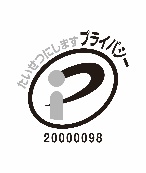 商標利用許可申請書　　2021年　7月　1日公益財団法人 日本漢字能力検定協会代表理事 理事長  山崎　信夫　様（申請者）　　　　　　　　　　　　　　　　　　　　住　所：000-0000　東京都●●区▲▲町■■番地会社名：（株）ＫＯＴＯＳＨＩＮＯＫＡＮＪＩ　 　　代表者：　代表取締役　　今年　花子　　　　　　印担当者所属部署：　総務部総務課　　　　　　　　　　担当者名：　漢字　太郎　　　　　　　　　　　　　　担当者連絡先：（tel）　03-0000-0000　　　　　　（mail）tarou@email.or.jp　　　　　　　貴協会が保有する商標を、下記の条件で使用することを申請いたします。１．使用概要２．遵守事項　イ）提供データの使用について　　　・申請時に記載した目的以外には使用しません。　　　・商標を使用する際には、製造物責任は自社にあること、並びに商標が貴協会のものであることを利用者に明示します。　ロ）商品報告　　　・使用した製品または制作物を、完成後1カ月以内に2部貴協会に送付します。　ハ）使用態様の変更　　　・使用するデータ、商標の構成並びに使用する対象物、場所等、申請内容から変更が生じる場合には、貴協会に文書による承認を求めます。　ニ）不抗争性　　　・当所は、貴協会の著作権その他の権利に対し、異義申し立て等を行いません。以上該当項目にチェックを入れ、必要事項を記入してください。使用商標■「今年の漢字」使用地域国内全域地域・範囲限定（　　　　　　　　　　　　）国外（　　　　　　　　　　　　　　）使用期間年　　月　　日　～　　　　年　　月　　日タイトル（製品名）使用目的使用経路販売予定価格□　有料販売（単価　　　　　円）　　□　無料頒布該当項目にチェックを入れ、必要事項を記入してください。使用商標■「今年の漢字」使用地域■　国内全域地域・範囲限定（　　　　　　　　　　　　）国外（　　　　　　　　　　　　　　）使用期間2021年　　9月　1日　～　2022年　　3月　31日タイトル（製品名）会社の記念誌「ともしび」使用目的会社の歴史を振り返る際に、「今年の漢字」を年表に使いたい。使用経路関係取引先に郵送。販売予定価格□　有料販売（単価　　　　　円）　　■　無料頒布